VISUAL DOCUMENTS SCRIPT:	Up to 20 listings may be submitted SAMPLESAMPLESAMPLE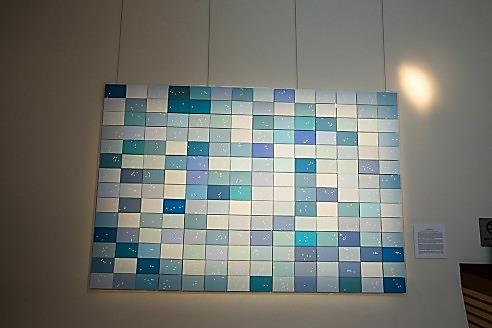 Actual work to be included or a sample of the artist’s work:Sample of Artist’s WorkArtist:Linda StillmanTitle of the work:Aleatory BluesDimensions:5’x7’Medium:Acrylic on canvasDate:November 2012One sentence description:196 4”x6” panels, each painted with a variation of seven different blue acrylic pigments with six white dots (based on the dots on dice) made from dried white paint were randomly thrown on each panel in homage to the works of Yves Klein and John Cage.196 4”x6” panels, each painted with a variation of seven different blue acrylic pigments with six white dots (based on the dots on dice) made from dried white paint were randomly thrown on each panel in homage to the works of Yves Klein and John Cage.Image 1Image 1Image 1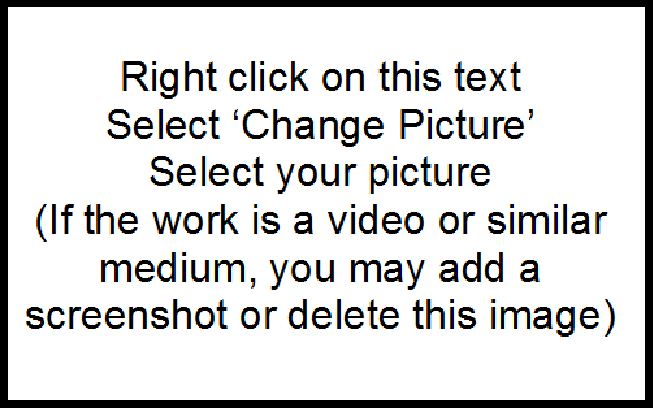 Actual work to be included or a sample of the artist’s work:Artist:Title of the work:Dimensions:Medium:Date:One sentence description:Image 2Image 2Image 2Actual work to be included or a sample of the artist’s work:Artist:Title of the work:Dimensions:Medium:Date:One sentence description:Image 3Image 3Image 3Actual work to be included or a sample of the artist’s work:Artist:Title of the work:Dimensions:Medium:Date:One sentence description:Image 4Image 4Image 4Actual work to be included or a sample of the artist’s work:Artist:Title of the work:Dimensions:Medium:Date:One sentence description:Image 5Image 5Image 5Actual work to be included or a sample of the artist’s work:Artist:Title of the work:Dimensions:Medium:Date:One sentence description:Image 6Image 6Image 6Actual work to be included or a sample of the artist’s work:Artist:Title of the work:Dimensions:Medium:Date:One sentence description:Image 7Image 7Image 7Actual work to be included or a sample of the artist’s work:Artist:Title of the work:Dimensions:Medium:Date:One sentence description:Image 8Image 8Image 8Actual work to be included or a sample of the artist’s work:Artist:Title of the work:Dimensions:Medium:Date:One sentence description:Image 9Image 9Image 9Actual work to be included or a sample of the artist’s work:Artist:Title of the work:Dimensions:Medium:Date:One sentence description:Image 10Image 10Image 10Actual work to be included or a sample of the artist’s work:Artist:Title of the work:Dimensions:Medium:Date:One sentence description:Image 11Image 11Image 11Actual work to be included or a sample of the artist’s work:Artist:Title of the work:Dimensions:Medium:Date:One sentence description:Image 12Image 12Image 12Actual work to be included or a sample of the artist’s work:Artist:Title of the work:Dimensions:Medium:Date:One sentence description:Image 13Image 13Image 13Actual work to be included or a sample of the artist’s work:Artist:Title of the work:Dimensions:Medium:Date:One sentence description:Image 14Image 14Image 14Actual work to be included or a sample of the artist’s work:Artist:Title of the work:Dimensions:Medium:Date:One sentence description:Image 15Image 15Image 15Actual work to be included or a sample of the artist’s work:Artist:Title of the work:Dimensions:Medium:Date:One sentence description:Image 16Image 16Image 16Actual work to be included or a sample of the artist’s work:Artist:Title of the work:Dimensions:Medium:Date:One sentence description:Image 17Image 17Image 17Actual work to be included or a sample of the artist’s work:Artist:Title of the work:Dimensions:Medium:Date:One sentence description:Image 18Image 18Image 18Actual work to be included or a sample of the artist’s work:Artist:Title of the work:Dimensions:Medium:Date:One sentence description:Image 19Image 19Image 19Actual work to be included or a sample of the artist’s work:Artist:Title of the work:Dimensions:Medium:Date:One sentence description:Image 20Image 20Image 20Actual work to be included or a sample of the artist’s work:Artist:Title of the work:Dimensions:Medium:Date:One sentence description: